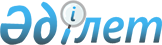 Об утверждении натуральных норм положенности специальных транспортных средств Министерства индустрии и инфраструктурного развития Республики Казахстан
					
			Утративший силу
			
			
		
					Приказ Министра по инвестициям и развитию Республики Казахстан от 16 апреля 2015 года № 451. Зарегистрирован в Министерстве юстиции Республики Казахстан 23 июня 2015 года № 11414. Утратил силу приказом Министра транспорта Республики Казахстан от 16 февраля 2024 года № 72.
      Сноска. Утратил силу приказом Министра транспорта РК от 16.02.2024 № 72 (вводится в действие со дня его первого официального опубликования).
      Сноска. Заголовок в редакции приказа Министра индустрии и инфраструктурного развития РК от 27.03.2019 № 156 (вводится в действие по истечении десяти календарных дней после дня его первого официального опубликования).
      В соответствии с пунктом 2 статьи 69 Бюджетного кодекса Республики Казахстан от 4 декабря 2008 года ПРИКАЗЫВАЮ:
      1. Утвердить:
      1) натуральные нормы положенности специальных транспортных средств Министерства индустрии и инфраструктурного развития Республики Казахстан согласно приложению 1 к настоящему приказу;
      2) натуральные нормы положенности специальных транспортных средств государственных учреждений, находящихся в ведении Комитета автомобильных дорог Министерства индустрии и инфраструктурного развития Республики Казахстан, согласно приложению 2 к настоящему приказу;
      3) натуральные нормы положенности специального водного транспорта согласно приложению 3 к настоящему приказу.
      Сноска. Пункт 1 с изменениями, внесенными приказом Министра индустрии и инфраструктурного развития РК от 27.03.2019 № 156 (вводится в действие по истечении десяти календарных дней после дня его первого официального опубликования).


      2. Комитету транспорта Министерства по инвестициям и развитию Республики Казахстан (Асавбаев А.А.) обеспечить:
      1) государственную регистрацию настоящего приказа в Министерстве юстиции Республики Казахстан;
      2) в течении десяти календарных дней после государственной регистрации настоящего приказа в Министерстве юстиции Республики Казахстан, направление его копии на официальное опубликование в периодических печатных изданиях и в информационно-правовую систему "Әділет";
      3) размещение настоящего приказа на интернет-ресурсе Министерства по инвестициям и развитию Республики Казахстан и на интранет-портале государственных органов;
      4) в течение десяти рабочих дней после государственной регистрации настоящего приказа в Министерстве юстиции Республики Казахстан представление в Юридический департамент Министерства по инвестициям и развитию Республики Казахстан сведений об исполнении мероприятий, предусмотренных подпунктами 1), 2) и 3) пункта 2 настоящего приказа.
      3. Контроль за исполнением настоящего приказа возложить на курирующего вице-министра по инвестициям и развитию Республики Казахстан.
      4. Настоящий приказ вводится в действие по истечении десяти календарных дней после дня его официального опубликования.
      "СОГЛАСОВАН"   
      Министр финансов   
      Республики Казахстан   
      ___________ Б. Султанов   
      20 мая 2015 года Натуральные нормы положенности специальных транспортных средств Министерства индустрии и инфраструктурного развития Республики Казахстан
      Сноска. Приложение 1 - в редакции приказа Министра индустрии и инфраструктурного развития РК от 04.02.2021 № 43 (вводится в действие по истечении десяти календарных дней после дня его первого официального опубликования). Натуральные нормы положенности специальных транспортных средств государственных учреждений, находящихся в ведении Комитета автомобильных дорог Министерства индустрии и инфраструктурного развития Республики Казахстан
      Сноска. Приложение 2 в редакции приказа Министра индустрии и инфраструктурного развития РК от 27.03.2019 № 156 (вводится в действие по истечении десяти календарных дней после дня его первого официального опубликования).
      Примечание: *специальное транспортное средство – транспортное средство на базе легкового автомобиля, предназначенное для проведения экспертизы качества работ и материалов при строительстве, ремонте и содержании автомобильных дорог. Натуральные нормы положенности специального водного транспорта
      Сноска. Приложение 3 в редакции приказа Министра индустрии и инфраструктурного развития РК от 05.11.2019 № 825 (вводится в действие по истечении десяти календарных дней после дня его первого официального опубликования).
      Примечание: *специальный водный транспорт – судно, в том числе маломерное судно, используемое для осуществления контрольных и надзорных функций на внутренних водных путях и иных водоемах.
					© 2012. РГП на ПХВ «Институт законодательства и правовой информации Республики Казахстан» Министерства юстиции Республики Казахстан
				
Министр
по инвестициям и развитию
Республики Казахстан
А. ИсекешевПриложение 1 к приказу 
Министра по инвестициям и развитию
Республики Казахстан
от 16 апреля 2015 года № 451
Наименование
Функциональное назначение специального транспортного средства
Государственные учреждения, имеющие право использования специальных транспортных средств
Количество специальных транспортных средств
Специальное транспортное средство
Обеспечение производственного процесса, осуществления контроля на автомобильном транспорте и автодорогах; проведение осмотров с целью обеспечения безопасности судоходства, техническое освидетельствование судов, береговых объектов, гидросооружений, портов, пристаней, затонов, базстоянок для маломерных и рыболовецких судов на водном транспорте; проведение технического освидетельствования верхнего строения пути, магистральных, станционных и иных технологических путей, инженерных сооружений на железнодорожном транспорте
Комитет транспорта и его территориальные инспекции:
Комитет транспорта и его территориальные инспекции:
Специальное транспортное средство
Обеспечение производственного процесса, осуществления контроля на автомобильном транспорте и автодорогах; проведение осмотров с целью обеспечения безопасности судоходства, техническое освидетельствование судов, береговых объектов, гидросооружений, портов, пристаней, затонов, базстоянок для маломерных и рыболовецких судов на водном транспорте; проведение технического освидетельствования верхнего строения пути, магистральных, станционных и иных технологических путей, инженерных сооружений на железнодорожном транспорте
Комитет транспорта
1
Специальное транспортное средство
Обеспечение производственного процесса, осуществления контроля на автомобильном транспорте и автодорогах; проведение осмотров с целью обеспечения безопасности судоходства, техническое освидетельствование судов, береговых объектов, гидросооружений, портов, пристаней, затонов, базстоянок для маломерных и рыболовецких судов на водном транспорте; проведение технического освидетельствования верхнего строения пути, магистральных, станционных и иных технологических путей, инженерных сооружений на железнодорожном транспорте
Акмолинской области
4
Специальное транспортное средство
Обеспечение производственного процесса, осуществления контроля на автомобильном транспорте и автодорогах; проведение осмотров с целью обеспечения безопасности судоходства, техническое освидетельствование судов, береговых объектов, гидросооружений, портов, пристаней, затонов, базстоянок для маломерных и рыболовецких судов на водном транспорте; проведение технического освидетельствования верхнего строения пути, магистральных, станционных и иных технологических путей, инженерных сооружений на железнодорожном транспорте
Актюбинской области
5
Специальное транспортное средство
Обеспечение производственного процесса, осуществления контроля на автомобильном транспорте и автодорогах; проведение осмотров с целью обеспечения безопасности судоходства, техническое освидетельствование судов, береговых объектов, гидросооружений, портов, пристаней, затонов, базстоянок для маломерных и рыболовецких судов на водном транспорте; проведение технического освидетельствования верхнего строения пути, магистральных, станционных и иных технологических путей, инженерных сооружений на железнодорожном транспорте
Алматинской области
5
Специальное транспортное средство
Обеспечение производственного процесса, осуществления контроля на автомобильном транспорте и автодорогах; проведение осмотров с целью обеспечения безопасности судоходства, техническое освидетельствование судов, береговых объектов, гидросооружений, портов, пристаней, затонов, базстоянок для маломерных и рыболовецких судов на водном транспорте; проведение технического освидетельствования верхнего строения пути, магистральных, станционных и иных технологических путей, инженерных сооружений на железнодорожном транспорте
Атырауской области
5
Специальное транспортное средство
Обеспечение производственного процесса, осуществления контроля на автомобильном транспорте и автодорогах; проведение осмотров с целью обеспечения безопасности судоходства, техническое освидетельствование судов, береговых объектов, гидросооружений, портов, пристаней, затонов, базстоянок для маломерных и рыболовецких судов на водном транспорте; проведение технического освидетельствования верхнего строения пути, магистральных, станционных и иных технологических путей, инженерных сооружений на железнодорожном транспорте
Восточно-Казахстанской области
5
Специальное транспортное средство
Обеспечение производственного процесса, осуществления контроля на автомобильном транспорте и автодорогах; проведение осмотров с целью обеспечения безопасности судоходства, техническое освидетельствование судов, береговых объектов, гидросооружений, портов, пристаней, затонов, базстоянок для маломерных и рыболовецких судов на водном транспорте; проведение технического освидетельствования верхнего строения пути, магистральных, станционных и иных технологических путей, инженерных сооружений на железнодорожном транспорте
Жамбылской области
4
Специальное транспортное средство
Обеспечение производственного процесса, осуществления контроля на автомобильном транспорте и автодорогах; проведение осмотров с целью обеспечения безопасности судоходства, техническое освидетельствование судов, береговых объектов, гидросооружений, портов, пристаней, затонов, базстоянок для маломерных и рыболовецких судов на водном транспорте; проведение технического освидетельствования верхнего строения пути, магистральных, станционных и иных технологических путей, инженерных сооружений на железнодорожном транспорте
Западно-Казахстанской области
5
Специальное транспортное средство
Обеспечение производственного процесса, осуществления контроля на автомобильном транспорте и автодорогах; проведение осмотров с целью обеспечения безопасности судоходства, техническое освидетельствование судов, береговых объектов, гидросооружений, портов, пристаней, затонов, базстоянок для маломерных и рыболовецких судов на водном транспорте; проведение технического освидетельствования верхнего строения пути, магистральных, станционных и иных технологических путей, инженерных сооружений на железнодорожном транспорте
Карагандинской области
5
Специальное транспортное средство
Обеспечение производственного процесса, осуществления контроля на автомобильном транспорте и автодорогах; проведение осмотров с целью обеспечения безопасности судоходства, техническое освидетельствование судов, береговых объектов, гидросооружений, портов, пристаней, затонов, базстоянок для маломерных и рыболовецких судов на водном транспорте; проведение технического освидетельствования верхнего строения пути, магистральных, станционных и иных технологических путей, инженерных сооружений на железнодорожном транспорте
Кызылординской области
4
Специальное транспортное средство
Обеспечение производственного процесса, осуществления контроля на автомобильном транспорте и автодорогах; проведение осмотров с целью обеспечения безопасности судоходства, техническое освидетельствование судов, береговых объектов, гидросооружений, портов, пристаней, затонов, базстоянок для маломерных и рыболовецких судов на водном транспорте; проведение технического освидетельствования верхнего строения пути, магистральных, станционных и иных технологических путей, инженерных сооружений на железнодорожном транспорте
Костанайской области
5
Специальное транспортное средство
Обеспечение производственного процесса, осуществления контроля на автомобильном транспорте и автодорогах; проведение осмотров с целью обеспечения безопасности судоходства, техническое освидетельствование судов, береговых объектов, гидросооружений, портов, пристаней, затонов, базстоянок для маломерных и рыболовецких судов на водном транспорте; проведение технического освидетельствования верхнего строения пути, магистральных, станционных и иных технологических путей, инженерных сооружений на железнодорожном транспорте
Мангистауской области
4
Специальное транспортное средство
Обеспечение производственного процесса, осуществления контроля на автомобильном транспорте и автодорогах; проведение осмотров с целью обеспечения безопасности судоходства, техническое освидетельствование судов, береговых объектов, гидросооружений, портов, пристаней, затонов, базстоянок для маломерных и рыболовецких судов на водном транспорте; проведение технического освидетельствования верхнего строения пути, магистральных, станционных и иных технологических путей, инженерных сооружений на железнодорожном транспорте
Павлодарской области
5
Специальное транспортное средство
Обеспечение производственного процесса, осуществления контроля на автомобильном транспорте и автодорогах; проведение осмотров с целью обеспечения безопасности судоходства, техническое освидетельствование судов, береговых объектов, гидросооружений, портов, пристаней, затонов, базстоянок для маломерных и рыболовецких судов на водном транспорте; проведение технического освидетельствования верхнего строения пути, магистральных, станционных и иных технологических путей, инженерных сооружений на железнодорожном транспорте
Северо-Казахстанской области
5
Специальное транспортное средство
Обеспечение производственного процесса, осуществления контроля на автомобильном транспорте и автодорогах; проведение осмотров с целью обеспечения безопасности судоходства, техническое освидетельствование судов, береговых объектов, гидросооружений, портов, пристаней, затонов, базстоянок для маломерных и рыболовецких судов на водном транспорте; проведение технического освидетельствования верхнего строения пути, магистральных, станционных и иных технологических путей, инженерных сооружений на железнодорожном транспорте
Туркестанской области
5
Специальное транспортное средство
Обеспечение производственного процесса, осуществления контроля на автомобильном транспорте и автодорогах; проведение осмотров с целью обеспечения безопасности судоходства, техническое освидетельствование судов, береговых объектов, гидросооружений, портов, пристаней, затонов, базстоянок для маломерных и рыболовецких судов на водном транспорте; проведение технического освидетельствования верхнего строения пути, магистральных, станционных и иных технологических путей, инженерных сооружений на железнодорожном транспорте
город Нур-Султан
4
Специальное транспортное средство
Обеспечение производственного процесса, осуществления контроля на автомобильном транспорте и автодорогах; проведение осмотров с целью обеспечения безопасности судоходства, техническое освидетельствование судов, береговых объектов, гидросооружений, портов, пристаней, затонов, базстоянок для маломерных и рыболовецких судов на водном транспорте; проведение технического освидетельствования верхнего строения пути, магистральных, станционных и иных технологических путей, инженерных сооружений на железнодорожном транспорте
город Алматы
4
Специальное транспортное средство
Обеспечение производственного процесса, осуществления контроля на автомобильном транспорте и автодорогах; проведение осмотров с целью обеспечения безопасности судоходства, техническое освидетельствование судов, береговых объектов, гидросооружений, портов, пристаней, затонов, базстоянок для маломерных и рыболовецких судов на водном транспорте; проведение технического освидетельствования верхнего строения пути, магистральных, станционных и иных технологических путей, инженерных сооружений на железнодорожном транспорте
город Шымкент
3
Специальное транспортное средство
Обеспечение производственного процесса, осуществления контроля на автомобильном транспорте и автодорогах; проведение осмотров с целью обеспечения безопасности судоходства, техническое освидетельствование судов, береговых объектов, гидросооружений, портов, пристаней, затонов, базстоянок для маломерных и рыболовецких судов на водном транспорте; проведение технического освидетельствования верхнего строения пути, магистральных, станционных и иных технологических путей, инженерных сооружений на железнодорожном транспорте
Республиканское государственное учреждение "Морская администрация портов Актау и Баутино"
3Приложение 2
к приказу Министра
по инвестициям и развитию
Республики Казахстан
16 апреля 2015 года № 451
Наименование специального транспортного средства*
Функциональное назначение специального транспортного средства
Республиканские государственные учреждения, имеющие право использования специальных транспортных средств
Количество специальных транспортных средств
Специальная
Проведение экспертизы качества работ и материалов при строительстве, ремонте и содержании автомобильных дорог
Акмолажоллаборатория
1
Специальная
Проведение экспертизы качества работ и материалов при строительстве, ремонте и содержании автомобильных дорог
Актобежоллаборатория
1
Специальная
Проведение экспертизы качества работ и материалов при строительстве, ремонте и содержании автомобильных дорог
Алматыжоллаборатория
1
Специальная
Проведение экспертизы качества работ и материалов при строительстве, ремонте и содержании автомобильных дорог
Атыраужоллаборатория
1
Специальная
Проведение экспертизы качества работ и материалов при строительстве, ремонте и содержании автомобильных дорог
Батысжоллаборатория
1
Специальная
Проведение экспертизы качества работ и материалов при строительстве, ремонте и содержании автомобильных дорог
Жамбылжоллаборатория
1
Специальная
Проведение экспертизы качества работ и материалов при строительстве, ремонте и содержании автомобильных дорог
Шыгысжоллаборатория
1
Специальная
Проведение экспертизы качества работ и материалов при строительстве, ремонте и содержании автомобильных дорог
Карагандыжоллаборатория
1
Специальная
Проведение экспертизы качества работ и материалов при строительстве, ремонте и содержании автомобильных дорог
Кызылордажоллаборатория
1
Специальная
Проведение экспертизы качества работ и материалов при строительстве, ремонте и содержании автомобильных дорог
Костанайжоллаборатория
1
Специальная
Проведение экспертизы качества работ и материалов при строительстве, ремонте и содержании автомобильных дорог
Мангистаужоллаборатория
1
Специальная
Проведение экспертизы качества работ и материалов при строительстве, ремонте и содержании автомобильных дорог
Павлодаржоллаборатория
1
Специальная
Проведение экспертизы качества работ и материалов при строительстве, ремонте и содержании автомобильных дорог
Солтүстікжоллаборатория
1
Специальная
Проведение экспертизы качества работ и материалов при строительстве, ремонте и содержании автомобильных дорог
Түркістанжоллаборатория
1
Специальная
Проведение экспертизы качества работ и материалов при строительстве, ремонте и содержании автомобильных дорог
Астанақалалықжолзертханасы
1
Специальная
Проведение экспертизы качества работ и материалов при строительстве, ремонте и содержании автомобильных дорог
Алматықалалықжолзертханасы
1Приложение 3
к приказу Министра по
инвестициям и развитию
Республики Казахстан
от 16 апреля 2015 года № 451
Наименование специального водного транспорта*
Функциональное назначение специального водного транспорта
Государственные учреждения, использующие специальный водный транспорт
Количество специального водного транспорта
Количество специального водного транспорта
Количество специального водного транспорта
Наименование специального водного транспорта*
Функциональное назначение специального водного транспорта
Государственные учреждения, использующие специальный водный транспорт
Морского
Речного
Маломерного
Специальная
Обеспечение производственного процесса, осуществление контроля и надзора на водном транспорте (проведение технического освидетельствования судов, береговых объектов гидросооружений, портов, пристаней, затонов, базстоянок для маломерных и рыбопромысловых судов и т.д.)
Инспекции Комитета транспорта по:
Морского
Речного
Маломерного
Специальная
Обеспечение производственного процесса, осуществление контроля и надзора на водном транспорте (проведение технического освидетельствования судов, береговых объектов гидросооружений, портов, пристаней, затонов, базстоянок для маломерных и рыбопромысловых судов и т.д.)
Акмолинской области
-
-
1
Специальная
Обеспечение производственного процесса, осуществление контроля и надзора на водном транспорте (проведение технического освидетельствования судов, береговых объектов гидросооружений, портов, пристаней, затонов, базстоянок для маломерных и рыбопромысловых судов и т.д.)
Актюбинской области
-
-
1
Специальная
Обеспечение производственного процесса, осуществление контроля и надзора на водном транспорте (проведение технического освидетельствования судов, береговых объектов гидросооружений, портов, пристаней, затонов, базстоянок для маломерных и рыбопромысловых судов и т.д.)
Алматинской области
-
1
1
Специальная
Обеспечение производственного процесса, осуществление контроля и надзора на водном транспорте (проведение технического освидетельствования судов, береговых объектов гидросооружений, портов, пристаней, затонов, базстоянок для маломерных и рыбопромысловых судов и т.д.)
Атырауской области
-
1
2
Специальная
Обеспечение производственного процесса, осуществление контроля и надзора на водном транспорте (проведение технического освидетельствования судов, береговых объектов гидросооружений, портов, пристаней, затонов, базстоянок для маломерных и рыбопромысловых судов и т.д.)
Восточно-Казахстанской области
-
4
2
Специальная
Обеспечение производственного процесса, осуществление контроля и надзора на водном транспорте (проведение технического освидетельствования судов, береговых объектов гидросооружений, портов, пристаней, затонов, базстоянок для маломерных и рыбопромысловых судов и т.д.)
Жамбылской области
-
-
1
Специальная
Обеспечение производственного процесса, осуществление контроля и надзора на водном транспорте (проведение технического освидетельствования судов, береговых объектов гидросооружений, портов, пристаней, затонов, базстоянок для маломерных и рыбопромысловых судов и т.д.)
Западно-Казахстанской области
-
1
1
Специальная
Обеспечение производственного процесса, осуществление контроля и надзора на водном транспорте (проведение технического освидетельствования судов, береговых объектов гидросооружений, портов, пристаней, затонов, базстоянок для маломерных и рыбопромысловых судов и т.д.)
Карагандинской области
-
1
2
Специальная
Обеспечение производственного процесса, осуществление контроля и надзора на водном транспорте (проведение технического освидетельствования судов, береговых объектов гидросооружений, портов, пристаней, затонов, базстоянок для маломерных и рыбопромысловых судов и т.д.)
Кызылординской области
-
-
1
Специальная
Обеспечение производственного процесса, осуществление контроля и надзора на водном транспорте (проведение технического освидетельствования судов, береговых объектов гидросооружений, портов, пристаней, затонов, базстоянок для маломерных и рыбопромысловых судов и т.д.)
Костанайской области
-
-
1
Специальная
Обеспечение производственного процесса, осуществление контроля и надзора на водном транспорте (проведение технического освидетельствования судов, береговых объектов гидросооружений, портов, пристаней, затонов, базстоянок для маломерных и рыбопромысловых судов и т.д.)
Мангистауской области
-
-
1
Специальная
Обеспечение производственного процесса, осуществление контроля и надзора на водном транспорте (проведение технического освидетельствования судов, береговых объектов гидросооружений, портов, пристаней, затонов, базстоянок для маломерных и рыбопромысловых судов и т.д.)
Павлодарской области
-
1
1
Специальная
Обеспечение производственного процесса, осуществление контроля и надзора на водном транспорте (проведение технического освидетельствования судов, береговых объектов гидросооружений, портов, пристаней, затонов, базстоянок для маломерных и рыбопромысловых судов и т.д.)
Северо-Казахстанской области
-
-
1
Специальная
Обеспечение производственного процесса, осуществление контроля и надзора на водном транспорте (проведение технического освидетельствования судов, береговых объектов гидросооружений, портов, пристаней, затонов, базстоянок для маломерных и рыбопромысловых судов и т.д.)
Туркестанской области
-
-
1
Специальная
Обеспечение производственного процесса, осуществление контроля и надзора на водном транспорте (проведение технического освидетельствования судов, береговых объектов гидросооружений, портов, пристаней, затонов, базстоянок для маломерных и рыбопромысловых судов и т.д.)
город Нур-Султан
-
-
1
Специальная
Обеспечение производственного процесса, осуществление контроля и надзора на водном транспорте (проведение технического освидетельствования судов, береговых объектов гидросооружений, портов, пристаней, затонов, базстоянок для маломерных и рыбопромысловых судов и т.д.)
Республиканское государственное учреждение "Морская администрация портов Актау и Баутино"
1
-
-